Проект межевания территории
муниципального образования "Город Архангельск" в границах ул.Победы площадью 5,8256 гаПри анализе исходной документации выявлено, что проектируемые земельные участки, расположенные в границах ул.Победы, будут сформированы в кадастровом квартале 29:22:011306 на территории, в отношении которой подготовлен проект планировки района "Экономия" муниципального образования "Город Архангельск", утвержденный распоряжением мэра города Архангельска от 09.09.2013 № 2545р.Проект межевания территории выполняется в 2 этапа:1 этап: Под объектом с разрешённым использованием – для эксплуатации многоквартирного жилого дома, расположенным по адресу: Архангельская область, г.Архангельск, Маймаксанский территориальный округ, ул.Победы, дом № 158, сформирован земельный участок 29:22:011306:ЗУ1 площадью 
2492 кв.м. Под объектом с разрешённым использованием – среднеэтажная жилая застройка, расположенным по адресу: Архангельская область, г.Архангельск, Маймаксанский территориальный округ, ул.Победы, дом № 156, сформирован земельный участок 29:22:011306:ЗУ2 площадью 5675 кв.м. Под объектом с разрешённым использованием – для эксплуатации многоквартирного жилого дома, расположенным по адресу: Архангельская область, г.Архангельск, Маймаксанский территориальный округ, ул.Победы, дом № 156, корп.1, сформирован земельный участок 29:22:011306:ЗУ3 площадью 2749 кв.м. Под объектом с разрешённым использованием – для эксплуатации индивидуального жилого дома, расположенным по адресу: Архангельская область, г.Архангельск, Маймаксанский территориальный округ, ул.Победы, сформирован земельный участок 29:22:011306:ЗУ4 площадью 1027 кв.м. Под объектом с разрешённым использованием – среднеэтажная жилая застройка, расположенным по адресу: Архангельская область, г.Архангельск, Маймаксанский территориальный округ, ул.Победы, сформирован земельный участок 29:22:011306:ЗУ5 площадью 7767 кв.м. В границах земельного участка 29:22:011306:ЗУ5 необходимо сформировать часть земельного участка :ЗУ5/чзу1 в целях обеспечения земельного участка 29:22:011306:ЗУ6 и земельного участка с кадастровым номером 29:22:011306:2 доступом к землям общего пользования.Под объектом с разрешённым использованием – среднеэтажная жилая застройка, расположенным по адресу: Архангельская область, г.Архангельск, Маймаксанский территориальный округ, ул.Победы, сформирован земельный участок 29:22:011306:ЗУ6 площадью 9169 кв.м. Под объектом с разрешённым использованием – для эксплуатации многоквартирного жилого дома, расположенным по адресу: Архангельская область, г.Архангельск, Маймаксанский территориальный округ, ул.Победы, сформирован земельный участок 29:22:011306:ЗУ7 площадью 1165 кв.м. Под объектом с разрешённым использованием – среднеэтажная жилая застройка, расположенным по адресу: Архангельская область, г.Архангельск, Маймаксанский территориальный округ, ул.Победы, сформирован земельный участок 29:22:011306:ЗУ8 площадью 2784 кв.м. Под объектом с разрешённым использованием – среднеэтажная жилая застройка, расположенным по адресу: Архангельская область, г.Архангельск, Маймаксанский территориальный округ, ул.Победы, дом № 146, сформирован земельный участок 29:22:011306:ЗУ9 площадью 3993 кв.м. Под объектом с разрешённым использованием – для размещения линейного объекта – улица Михаила Новова, расположенным по адресу: Архангельская область, г.Архангельск, Маймаксанский территориальный округ, ул.М.Новова, сформирован земельный участок 29:22:011306:ЗУ10 площадью 3304 кв.м. Под объектом с разрешённым использованием – для эксплуатации многоквартирного жилого дома, расположенным по адресу: Архангельская область, г.Архангельск, Маймаксанский территориальный округ, ул. М.Новова, дом № 33, сформирован земельный участок 29:22:011306:ЗУ11 площадью 
7211 кв.м. Под объектом с разрешённым использованием – среднеэтажная жилая застройка, расположенным по адресу: Архангельская область, г.Архангельск, Маймаксанский территориальный округ, ул.Победы, дом № 144, сформирован земельный участок 29:22:011306:ЗУ12 площадью 1657 кв.м. Под объектом с разрешённым использованием – для эксплуатации многоквартирного жилого дома, расположенным по адресу: Архангельская область, г.Архангельск, Маймаксанский территориальный округ, ул. М.Новова, дом № 30, сформирован земельный участок 29:22:011306:ЗУ13 площадью 
3314 кв.м. 2 этап: Объединение участка 29:22:011306:ЗУ2 площадью 5675 кв.м и земельного участка с кадастровым номером 29:22:011306:6 в единый участок 29:22:011306:ЗУ14 площадью 6183 кв.м. Перед объединением необходимо изменить вид разрешенного использования у земельного участка с кадастровым номером 29:22:011306:6 на "Среднеэтажная жилая застройка". В границах земельного участка 29:22:011306:ЗУ14 необходимо сформировать часть земельного участка :ЗУ14/чзу1 в целях обеспечения земельного участка 29:22:011306:ЗУ3, земельного участка 29:22:011306:ЗУ6 и земельного участка с кадастровым номером 29:22:011306:6 доступом к землям общего пользования.Объединение участка 29:22:011306:ЗУ8 площадью 2784 кв.м, земельного участка с кадастровым номером 29:22:011306:412 и земельного участка 
с кадастровым номером 29:22:011306:416 в единый участок 29:22:011306:ЗУ15 площадью 5575 кв.м. Перед объединением необходимо изменить вид разрешенного использования у земельного участка с кадастровым номером 29:22:011306:412 на "Среднеэтажная жилая застройка", с кадастровым номером 29:22:011306:416 на "Среднеэтажная жилая застройка".Объединение земельного участка 29:22:011306:ЗУ9 площадью  
3993 кв.м, участка 29:22:011306:ЗУ12 площадью 1657 кв.м и земельного участка с кадастровым номером 29:22:011306:1 в единый участок 29:22:011306:ЗУ16 площадью 6295 кв.м. Перед объединением необходимо изменить вид разрешенного использования у земельного участка с кадастровым номером 29:22:011306:1 на "Среднеэтажная жилая застройка".Территория, в отношении которой подготовлен проект межевания, частично располагается в границах водоохранных зон и прибрежных защитных полос водных объектов, определенных в соответствии с Водным кодексом Российской Федерации.На территории установлены зоны действия публичных сервитутов.Границы территорий объектов культурного наследия не выявлены.Таблица 1. Характеристики земельных участков, подлежащих образованиюТаблица 2. Характеристики частей земельных участков, подлежащих образованиюТаблица 3. Каталог координатТаблица 4. Каталог координат частей земельных участковКонфигурация и расположение образуемых и существующих земельных участков, частей земельных участков показаны на чертеже проекта межевания.В соответствии с Правилами землепользования и застройки муниципального образования "Город Архангельск" минимальный отступ зданий, строений, сооружений от красных линий вновь строящихся или реконструируемых зданий, строений, сооружений должен быть на расстоянии не менее 3 метров.Красные линии приняты на основании проекта планировки района "Экономия" муниципального образования "Город Архангельск", утвержденного распоряжением мэра города Архангельска от 09.09.2013 № 2545р.______________Приложениек проекту межевания территории муниципального образования "Город Архангельск" в границах ул.Победы площадью 5,8256 га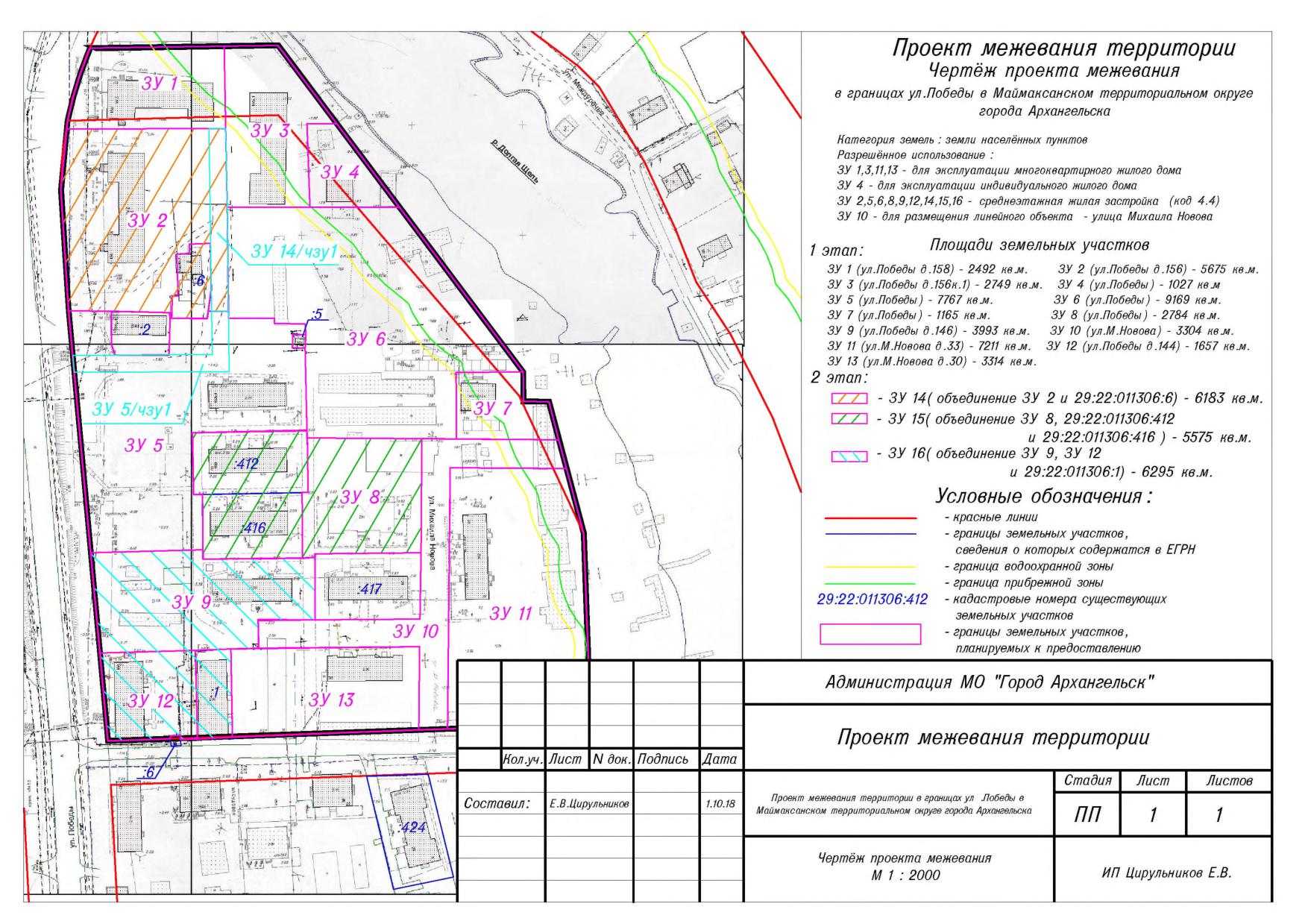 ПриложениеУТВЕРЖДЕНраспоряжением Главымуниципального образования"Город Архангельск"от 01.02.2019 № 217рПроектируемый земельный участок, обозначениеПроектная площадь, кв.мИсходные характеристикиПроектные характеристики29:22:011306:ЗУ12492 кв.мЗемлигосударственной собственностиЗемли населенных пунктов.Разрешенное использование - для эксплуатации многоквартирного жилого дома29:22:011306:ЗУ25675 кв.мЗемлигосударственной собственностиЗемли населенных пунктов.Разрешенное использование - среднеэтажная жилая застройка (код 4.4)29:22:011306:ЗУ32749 кв.мЗемлигосударственной собственностиЗемли населенных пунктов.Разрешенное использование -для эксплуатации многоквартирного жилого дома29:22:011306:ЗУ41027 кв.мЗемлигосударственной собственностиЗемли населенных пунктов.Разрешенное использование -для эксплуатации индивидуального жилого дома29:22:011306:ЗУ57767 кв.мЗемлигосударственной собственностиЗемли населенных пунктов.Разрешенное использование -среднеэтажная жилая застройка (код 4.4)29:22:011306:ЗУ69169 кв.мЗемлигосударственной собственностиЗемли населенных пунктов.Разрешенное использование - среднеэтажная жилая застройка (код 4.4)29:22:011306:ЗУ71165 кв.мЗемлигосударственной собственностиЗемли населенных пунктов.Разрешенное использование -для эксплуатации многоквартирного жилого дома29:22:011306:ЗУ82784 кв.мЗемлигосударственной собственностиЗемли населенных пунктов.Разрешенное использование - среднеэтажная жилая застройка (код 4.4)29:22:011306:ЗУ93993 кв.мЗемлигосударственной собственностиЗемли населенных пунктов.Разрешенное использование -среднеэтажная жилая застройка (код 4.4)29:22:011306:ЗУ103304 кв.мЗемлигосударственной собственностиЗемли населенных пунктов.Разрешенное использование: для размещения линейного объекта - улица Михаила Новова29:22:011306:ЗУ117211 кв.мЗемлигосударственной собственностиЗемли населенных пунктов.Разрешенное использование -для эксплуатации многоквартирного жилого дома29:22:011306:ЗУ121657 кв.мЗемлигосударственной собственностиЗемли населенных пунктов.Разрешенное использование - среднеэтажная жилая застройка (код 4.4)29:22:011306:ЗУ133314 кв.мЗемлигосударственной собственностиЗемли населенных пунктов.Разрешенное использование -для эксплуатации многоквартирного жилого дома29:22:011306:ЗУ146183 кв.м29:22011306:ЗУ2Земли населенных пунктов.Разрешенное использование - среднеэтажная жилая застройка 29:22011306:6Земли населенных пунктов.Разрешенное использование -  для размещения объектов общественного питанияЗемли населенных пунктов.Разрешенное использование - среднеэтажная жилая застройка (код 4.4)29:22:011306:ЗУ155575 кв.м29:22011306:ЗУ8Земли населенных пунктов.Разрешенное использование - среднеэтажная жилая застройка 29:22011306:412Земли населенных пунктов.Разрешенное использование -для эксплуатации многоквартирного жилого дома 29:22011306:416Земли населенных пунктов.Разрешенное использование -для эксплуатации многоквартирного жилого дома Земли населенных пунктов.Разрешенное использование -среднеэтажная жилая застройка (код 4.4)29:22:011306:ЗУ166295 кв.м29:22011306:ЗУ9Земли населенных пунктов.Разрешенное использование - среднеэтажная жилая застройка 29:22011306:ЗУ12Земли населенных пунктов.Разрешенное использование - среднеэтажная жилая застройка 29:22011306:1Земли населенных пунктов.Разрешенное использование - эксплуатация жилого домаЗемли населенных пунктов.Разрешенное использование -среднеэтажная жилая застройка (код 4.4)Проектируемая часть земельного участка, обозначениеПроектная площадь, кв.мИсходные характеристикиПроектные характеристики29:22:011306:ЗУ5/чзу1681 кв.мЗемлигосударственной собственностиЧасть земельного участка образована в целях обеспечения земельного участка 29:22:011306:ЗУ6 и земельного участка с кадастровым номером 29:22:011306:2 доступом к землям общего пользования29:22:011306:ЗУ14/чзу1637 кв.мЗемлигосударственной собственностиЧасть земельного участка образована в целях обеспечения земельного участка 29:22:011306:ЗУ3, земельного участка 29:22:011306:ЗУ6 и земельного участка с кадастровым номером 29:22:011306:6 доступом к землям общего пользованияПроектируемый земельный участок, обозначениеКоординатыКоординатыПроектируемый земельный участок, обозначениеXY29:22:011306:ЗУ1668011,452517871,9629:22:011306:ЗУ1668014,732517932,8029:22:011306:ЗУ1667977,342517934,9129:22:011306:ЗУ1667974,382517862,9229:22:011306:ЗУ1667978,202517863,1329:22:011306:ЗУ1667989,382517865,3229:22:011306:ЗУ1667998,152517867,5829:22:011306:ЗУ2667974,382517862,9229:22:011306:ЗУ2667977,342517934,9129:22:011306:ЗУ2667941,712517936,9529:22:011306:ЗУ2667894,562517939,3929:22:011306:ЗУ2667894,232517930,3629:22:011306:ЗУ2667904,002517931,3429:22:011306:ЗУ2667925,002517929,9629:22:011306:ЗУ2667924,252517920,5229:22:011306:ЗУ2667919,962517920,6229:22:011306:ЗУ2667919,492517914,8529:22:011306:ЗУ2667908,922517915,6929:22:011306:ЗУ2667900,602517916,2729:22:011306:ЗУ2667900,472517913,7429:22:011306:ЗУ2667890,312517913,7229:22:011306:ЗУ2667890,312517913,0629:22:011306:ЗУ2667892,852517913,0429:22:011306:ЗУ2667892,242517886,4229:22:011306:ЗУ2667891,902517866,9129:22:011306:ЗУ2667946,592517861,3229:22:011306:ЗУ3668014,732517932,8029:22:011306:ЗУ3668016,052517957,2829:22:011306:ЗУ3667981,512517985,3329:22:011306:ЗУ3667980,992517971,8129:22:011306:ЗУ3667943,162517974,6129:22:011306:ЗУ3667941,712517936,9529:22:011306:ЗУ3667977,342517934,9129:22:011306:ЗУ4667980,992517971,8129:22:011306:ЗУ4667981,512517985,3329:22:011306:ЗУ4667944,722518015,2129:22:011306:ЗУ4667943,162517974,6129:22:011306:ЗУ5667891,902517866,9129:22:011306:ЗУ5667892,242517886,4229:22:011306:ЗУ5667876,982517886,9629:22:011306:ЗУ5667872,302517888,6229:22:011306:ЗУ5667873,422517913,2229:22:011306:ЗУ5667890,312517913,0629:22:011306:ЗУ5667890,312517913,7229:22:011306:ЗУ5667890,802517930,0229:22:011306:ЗУ5667894,232517930,3629:22:011306:ЗУ5667894,562517939,3929:22:011306:ЗУ5667891,252517939,5629:22:011306:ЗУ5667892,162517960,3829:22:011306:ЗУ5667889,792517960,5729:22:011306:ЗУ5667890,112517974,3629:22:011306:ЗУ5667884,982517974,92667884,902517968,98667878,882517969,04667878,882517974,89667841,612517977,22667838,672517925,18667810,692517926,76667810,802517930,74667785,792517932,03667782,432517881,1829:22:011306:ЗУ6667941,712517936,9529:22:011306:ЗУ6667943,162517974,6129:22:011306:ЗУ6667944,722518015,2129:22:011306:ЗУ6667872,062518074,2329:22:011306:ЗУ6667870,792518043,8629:22:011306:ЗУ6667840,522518045,1329:22:011306:ЗУ6667840,512518045,1329:22:011306:ЗУ6667840,032518029,4529:22:011306:ЗУ6667838,392517977,4029:22:011306:ЗУ6667841,612517977,2229:22:011306:ЗУ6667878,882517974,8929:22:011306:ЗУ6667884,982517974,9229:22:011306:ЗУ6667890,112517974,3629:22:011306:ЗУ6667889,792517960,5729:22:011306:ЗУ6667892,162517960,3829:22:011306:ЗУ6667891,252517939,5629:22:011306:ЗУ6667894,562517939,3929:22:011306:ЗУ7667870,792518043,8629:22:011306:ЗУ7667872,062518074,2329:22:011306:ЗУ7667858,782518074,8429:22:011306:ЗУ7667859,022518086,4429:22:011306:ЗУ7667841,952518091,4429:22:011306:ЗУ7667840,512518045,1329:22:011306:ЗУ8667810,692517926,7629:22:011306:ЗУ8667813,652517978,8029:22:011306:ЗУ8667838,392517977,4029:22:011306:ЗУ8667840,032518029,4529:22:011306:ЗУ8667788,232518030,9829:22:011306:ЗУ8667785,852517982,9329:22:011306:ЗУ8667784,062517983,0029:22:011306:ЗУ8667783,812517977,3829:22:011306:ЗУ8667813,372517975,9729:22:011306:ЗУ8667810,802517930,7429:22:011306:ЗУ9667782,432517881,1829:22:011306:ЗУ9667785,792517932,0329:22:011306:ЗУ9667781,612517932,3129:22:011306:ЗУ9667783,812517977,3829:22:011306:ЗУ9667784,062517983,0029:22:011306:ЗУ9667755,962517984,1729:22:011306:ЗУ9667755,082517958,3329:22:011306:ЗУ9667742,072517959,0029:22:011306:ЗУ9667741,272517946,3629:22:011306:ЗУ9667739,682517930,3129:22:011306:ЗУ9667737,012517887,1029:22:011306:ЗУ10667840,032518029,4529:22:011306:ЗУ10667840,512518045,13667841,952518091,44667829,002518095,48667827,342518042,72667708,732518046,12667707,772518033,14667745,492518032,09667742,072517959,00667755,082517958,33667755,962517984,17667758,012518031,77667788,232518030,9829:22:011306:ЗУ11667827,342518042,7229:22:011306:ЗУ11667829,002518095,4829:22:011306:ЗУ11667799,892518104,5429:22:011306:ЗУ11667713,542518110,9829:22:011306:ЗУ11667708,732518046,1229:22:011306:ЗУ12667737,012517887,1029:22:011306:ЗУ12667739,682517930,3129:22:011306:ЗУ12667700,322517932,6729:22:011306:ЗУ12667699,762517925,1029:22:011306:ЗУ12667701,082517924,9329:22:011306:ЗУ12667700,582517920,4529:22:011306:ЗУ12667699,432517920,5929:22:011306:ЗУ12667697,332517892,2729:22:011306:ЗУ13667741,272517946,3629:22:011306:ЗУ13667742,072517959,0029:22:011306:ЗУ13667745,492518032,0929:22:011306:ЗУ13667707,772518033,1429:22:011306:ЗУ13667701,512517948,5929:22:011306:ЗУ14667974,382517862,9229:22:011306:ЗУ14667977,342517934,9129:22:011306:ЗУ14667941,712517936,9529:22:011306:ЗУ14667894,562517939,3929:22:011306:ЗУ14667894,232517930,3629:22:011306:ЗУ14667890,802517930,0229:22:011306:ЗУ14667890,312517913,7229:22:011306:ЗУ14667890,312517913,0629:22:011306:ЗУ14667892,852517913,0429:22:011306:ЗУ14667892,242517886,4229:22:011306:ЗУ14667891,902517866,9129:22:011306:ЗУ14667946,592517861,3229:22:011306:ЗУ15667838,672517925,1829:22:011306:ЗУ15667841,612517977,2229:22:011306:ЗУ15667838,392517977,4029:22:011306:ЗУ15667840,032518029,4529:22:011306:ЗУ15667788,232518030,9829:22:011306:ЗУ15667785,852517982,9329:22:011306:ЗУ15667784,062517983,0029:22:011306:ЗУ15667783,812517977,3829:22:011306:ЗУ15667781,612517932,3129:22:011306:ЗУ15667785,792517932,0329:22:011306:ЗУ15667810,802517930,7429:22:011306:ЗУ15667810,692517926,7629:22:011306:ЗУ16667782,432517881,1829:22:011306:ЗУ16667785,792517932,03667781,612517932,31667783,812517977,38667784,062517983,00667755,962517984,17667755,082517958,33667742,072517959,00667741,272517946,36667701,002517948,62667699,752517932,71667700,322517932,67667699,762517925,10667701,082517924,93667700,582517920,45667699,432517920,59667697,332517892,27667737,012517887,10Проектируемая часть земельного участка, обозначениеКоординатыКоординатыПроектируемая часть земельного участка, обозначениеXY29:22:011306:ЗУ5/чзу1667894,272517931,7229:22:011306:ЗУ5/чзу1667894,562517939,3929:22:011306:ЗУ5/чзу1667891,252517939,5629:22:011306:ЗУ5/чзу1667867,172517940,8129:22:011306:ЗУ5/чзу1667864,122517870,5429:22:011306:ЗУ5/чзу1667871,582517869,5629:22:011306:ЗУ5/чзу1667872,302517888,6229:22:011306:ЗУ5/чзу1667873,422517913,2229:22:011306:ЗУ5/чзу1667874,502517932,7529:22:011306:ЗУ14/чзу1667977,032517927,4329:22:011306:ЗУ14/чзу1667977,342517934,9129:22:011306:ЗУ14/чзу1667941,712517936,9529:22:011306:ЗУ14/чзу1667894,562517939,3929:22:011306:ЗУ14/чзу1667894,272517931,7229:22:011306:ЗУ14/чзу1667904,002517931,3429:22:011306:ЗУ14/чзу1667925,002517929,96